1.	Summary of ChangesUpdated file submission schedule. Please note change in deadline on page 4.Added two requirements related to the reporting of providers:Payers must report providers in accordance with the provider type identified in the uniform relative price provider list.Payers must limit reported providers to those included in the uniform relative price provider list. Any additions to the uniform provider list should be emailed to erin.bonney@state.ma.us prior to May 1st.Added requirement that payers submit explanation of method(s) used to report service category multipliers. This should be submitted via email to erin.bonney@state.ma.us along with the RP submissions.2.	IntroductionM.G.L. c. 12C, § 8 requires the Center for Health Information and Analysis (CHIA) to “publicly report relative prices, as newly defined in Section 1 as contractually negotiated amounts paid to providers by each private and public carrier for health care services, including non-claims related payments and expressed in the aggregate relative to the payer’s network-wide average amount paid to providers.” Regulation 957 CMR 2.00 governs the methodology and filing requirements for health care payers to calculate and report these data to CHIA. The Data Specification Manual provides additional technical details to assist payers in reporting and filing these data. Payers are required to submit three Relative Price (RP) files to CHIA annually. The files will contain hospital data for the previous calendar year, physician group data for the calendar year ending seventeen months prior, and other provider data for the previous calendar year. Files can only contain data for one year. Files will contain:Payer comments (in all files)Separate RP data with distinct lines for Medicare Advantage; Medicaid and Medicaid Managed Care Organization (MCO); Commonwealth Care, and Commercial (self and fully insured); Medicare and Medicaid Dual-Eligibles, aged 65 and over; and Medicare and Medicaid Dual-Eligibles, Aged 21-64, by:Acute hospital inpatient Acute hospital outpatient Psychiatric hospital inpatient, including behavioral health data for acute hospitals with psychiatric care or substance abuse unitsPsychiatric hospital outpatient, including behavioral health data for acute hospitals with psychiatric care or substance abuse unitsChronic hospital inpatient Chronic hospital outpatient Rehabilitation hospital inpatientRehabilitation hospital outpatientPhysician group practices Ambulatory surgical centers Community health centers Community mental health centers Freestanding clinical labs Freestanding diagnostic imaging Home health agencies Skilled nursing facilities Please see Appendix F of this document for information regarding file naming conventions for hospital and non-hospital RP data files, layout specifications, and field definitions. 3.	File Submission Instructions & SchedulePayers will submit flat files with RP data via INET. The flat file fields are variable length and relative to position; therefore, they need to be separated by an asterisk (*). Payers must include a space for every data element for each record type. All fields marked as required must have either a letter or a number in the field. If the payer does not have information for a required field, then the payer should insert ‘NA’ or ‘0’ into the field, depending upon whether the variable is character or numeric. If a field is not required, then the payer may leave the field space blank; however, the payer must still allot appropriate space for that field. This is achieved by inserting consecutive asterisks (**). In 2019, payers will submit three RP files to CHIA. The ‘HOS’ notation will apply to hospital relative price files, the ‘PG’ notation will apply to the physician group relative price file and the ‘OP’ notation will apply to the other provider relative price file. HOS files must contain only hospital record types. PG and OP files must contain only physician and other provider record types, respectively. Please note that the PG and OP file submissions have the same layout. If the record types reported in the file do not match the required naming convention, the file will fail submission in INET. Please see the last page of this document for complete file naming instructions. The header record (HD-RP) requires metadata information for the file and contains two fields for payer comments. The “RP Comments” field (HD012) allows payers to explain any data nuances or other issues that they wish to disclose to CHIA, while the “additional comments” field (HD013) allows payers extra space for explanatory information. For instance, if the payer’s reimbursement method differs by insurance category, the payer must note the standard payment unit used for each insurance category in the header comments section (HD012 and HD013). The payment unit used must be uniform within each insurance category.Payers will submit RP information in accordance with regulation 957 CMR 2.00, on the following schedule:Upon receipt of a payer’s RP data file, payers will be able to access a summary report of their data on INET within 24 hours of successful submission. After reviewing this report, a payer’s Chief Financial Officer or equivalent must sign and return the data verification statement on the final page of the summary report within five business days. A payer’s filing is not complete until the data verification statement has been received by the Center.4.	Identification of ProvidersPayers must report RP data for all Massachusetts-based providers with which they contract. Payers should include claims data for non-Massachusetts members if they seek care at a Massachusetts provider. CHIA has published a uniform provider list on its website for the most commonly reported provider groups. The link to the list may be found in Appendix A. Payers are required to use this uniform relative price provider list and CHIA OrgIDs for RP reporting. If the payer contracts with a provider for which an OrgID is not defined, the payer should submit a request to CHIA to create a new OrgID. In addition, payers must report providers in accordance with the provider type identified in the uniform relative price provider list, e.g. physician groups must be reported in the PG file as Organization Type= 2, home health agencies must be reported in the OP file as Organization Type =8, etc. Note that the provider and provider type relationship is mutually exclusive, with the exception of acute hospitals licensed with separate psychiatric units. Providers reported that do not align with the provider OrgID and provider type identified in the uniform relative price provider list will not be accepted for submission. Data submitters should review the uniform provider list, and submit any requests for additions or updates to CHIA by May 1st, 2019. Requests can be emailed to Erin Bonney at erin.bonney@state.ma.us. For professional services and physician groups, payers are to report the top 30 organizations based on share of total payments, according to their contractual relationships. These top 30 organizations should be based upon payments to the parent provider (PGM003). Payers shall report all remaining physician group payments in aggregate under OrgID 999998 for aggregate physicians not paid on a fee schedule, or OrgID 999999 for aggregate physicians paid on a fee schedule.For all other provider types, payers are to report providers that received more than 3% of a payer’s total payments for that provider type. Payers must report aggregate data for other health care providers to which a payer paid less than 3% of total payments for that provider type. Payers must use the appropriate organization type OrgID as listed below when reporting aggregate data for Other Providers. CHIA may request additional information on these providers. 5.	Payer Reporting GuidelinesPayers must report RP data for the specified providers by insurance category (Medicare Advantage; Medicaid; Commonwealth Care; commercial insurance; Dual-Eligibles, 65 and over; Dual-Eligibles, 21-64; and Other) and by product type (HMO and POS, PPO, Indemnity, and Other). (See Appendix E, Tables A and B.)  The RP data submission includes information regarding claims and non-claims payments, provider-specific product mix, and provider-specific service mix.DefinitionsClaims Payments. Claims payments include all payments made pursuant to the payer’s contract with a provider made on the basis of a claim for medical services, including patient cost-sharing amounts. Reported values for a particular provider should reflect only payments made for services delivered by that provider. For example, if a physician group is reimbursed using global capitation based on a comprehensive set of services, claims payments should capture only physician group services, and not the full spectrum of services provided to patients under such contracts. Non-Claims Payments. Non-claims payments include all payments made pursuant to the payer’s contract with a provider that were not made on the basis of a claim for medical services. Only payments made to providers should be reported. Payments to government entities, such as the Health Safety Net Surcharge, should be omitted. Payers must report non-claims payments for each provider, service setting (hospital inpatient, hospital outpatient, and professional services) by insurance category and by product type. Non-claims payments may be “specified” or “non-specified.” Specified payments are payments that are directly attributable to a provider, service setting, insurance category, and product type; for example, a performance bonus paid to a hospital for inpatient services for Medicare Advantage HMO plans. Non-specified payments are payments that are only attributable in part to a provider, service setting, insurance category and product type; for example, a performance bonus paid to a hospital, but not otherwise specified for a given product or patient population at that hospital. Payers must report the specified payment amounts whenever these data are available. For the balance of non-specified payments, payers must allocate on the basis of percentage of claims payments. Non-claims payments made to hospital systems or provider groups as a whole must be allocated to each hospital (inpatient and outpatient individually) or physician local practice group according to the claims payments made to the entities as a percent of total claims payments. (Please see the example in Appendix C for further detail.) In the RP submission, payers will only report the final non-claims amount (specified plus non-specified) for each provider, insurance category, and product type combination. CHIA may request additional detail regarding non-claims payment allocation.Product Mix. Product mix is the percentage of payments to a provider attributed to each product type. For HOS inpatient data, product mix values are based on total claims and non-claims payments, while HOS outpatient, PG and OP product mixes are based on claims payments only. Product mix is reported by provider for each insurance category in record types IPP (for HOS inpatient), HOP (HOS outpatient), and PGP (PG and OP; see Appendix D for more details). Product types are defined by CHIA as HMO and POS, PPO, Indemnity, and Other. For example:Service Mix. Service mix is the percentage of claims payments to a provider attributed to each service type. This is reported by provider for each product type and insurance category combination. The calculation is the same across all file types. Payers will define service types in record type SL (see Appendix D for more details). The service types should mirror or closely approximate the categories for which payers separately negotiate rates. Payers will report service multipliers for each service type. Categories must be consistent within a provider category. For example, if a payer negotiates three distinct fee schedules with a hospital for emergency services, lab services, and radiology services, the service mix would be reported as follows:If the payer does not negotiate different fee schedules by service type, then the payer should report one record for record type SL with a service mix of 100% reported (as 1.00) in the HOS record type.File Layoutsa.) Hospital InpatientHospital inpatient data will be reported in a record types IPR and IPP, separately identified by hospital type (acute, psychiatric/substance abuse, chronic, rehabilitation; see Appendix E, Table C). Payers must report total number of discharges, hospital-specific base rates (described in more detail below), total claims payments, total non-claims payments and case mix. Payers must submit additional behavioral health-only RP data for acute hospitals with psychiatric or substance abuse units. For such acute hospitals, the payer will report data for the same hospital twice: once as an acute hospital type, submitting data for all services including behavioral health, and again as a psychiatric hospital type, submitting behavioral health data only. Hospital-Specific Base Rate.  Payers are required to report the hospital-specific base rate in field IPR008.  For payers using a DRG-based payment model, this rate is the negotiated rate per discharge, prior to applying any adjustments for case mix or severity of illness. Payers who use a DRG-based payment model must report the number 1 in field IPR007.For acute hospitals that are not paid on a DRG model, the payer must calculate a hospital-specific base rate equivalent. The base rate equivalent can be derived by assigning DRG weights for claims and then dividing the actual payments by the sum of the DRG weights (also known as case-mix-adjusted discharges, or CMADs), as shown below. Payers who utilize the base rate equivalent model must report the number 2 in field IPR007.Payers who do not pay acute hospitals on a DRG basis and who would experience significant hardship in obtaining the software needed to derive a DRG base rate equivalent may apply to CHIA for a waiver from this requirement. Payers granted such a waiver must utilize a standard per-unit rate for all acute hospitals. To seek a waiver, payers must submit a written account of the hardship imposed and a proposed alternative unit. Waivers will be granted only in instances in which a payer would undertake additional costs in obtaining needed software. Waivers will not be granted on the basis of increased difficulty in deriving base rate equivalents. Payers who are granted a waiver and utilize a uniform unit rate must report the number 3 in field IPR007.For chronic, rehabilitation, and psychiatric hospitals, payers may use a standard per-unit rate as long as a uniform unit is applied within each hospital type. If a non-DRG unit rate is used, payers must report the number 2 in field IPR007.CHIA will calculate the following fields based on the data submitted by the payer: Product-Specific Adjusted Base Rate. The sum of total claims and non-claims payments divided by the sum of the products of case mix scores and discharges (CMADs). This base rate is computed separately for each product type.Network Average Product Mix. Percentage of total network payments attributed to each product type. Hospital Product-Adjusted Base Rate. The sum of the products of the adjusted base rates for each product type and the corresponding network average product mixes. Network Average Hospital Product-Adjusted Base Rate. Simple average of Hospital Product-Adjusted Base Rates across all hospitals within a network.Hospital Inpatient Relative Price. The hospital’s product-adjusted base rate divided by the network average hospital product-adjusted base rate within each insurance category.See Appendix B for RP Calculation examples.b.) Hospital outpatient, physician group, and other providerFor the hospital outpatient, physician group, and other provider file types, payers must submit provider-specific service multipliers (service categories to be determined by the payer), total claims-based payments, total non-claims payments, provider-specific service mix, and provider-specific product mix. HOS outpatient data will be submitted in record types HOM, HOP, and HOS, while PG and OP data will be submitted under record types PGM, PGP, and PGS.Provider-Specific Service Multipliers. Provider-specific service multipliers are the negotiated service-specific mark-up from the standard fee schedule, reported for each provider, by insurance category and product type. The service multipliers must be defined for each service type reported in record type SL. Payers must provide negotiated multipliers directly from the contract wherever feasible.  In this case, the “Service Multiplier Indicator” (HOM008 or PGM009) field would be designated as 1 = Negotiated base rate or multiplier (not calculated).If it is not possible to provide negotiated multipliers directly from the contract then an alternative approach is the indirect standardization method shown below. In this case, the “Service Multiplier Indicator” (field HOM008/PGM009) would be designated as 2 = Calculated payment-derived base rate or multiplier.  This method relies on claims-based payments and number of units for the services being analyzed.  For example, for lab/radiology and emergency department services, the data could be grouped by CPT code. For ambulatory surgery services, when reimbursement is negotiated by ambulatory surgery categories using case rates, the data could be grouped by these case rate categories.  The resulting multiplier is based on comparing a provider’s “actual” average price to its “expected” average price. The expected average price is calculated using the network average prices for each case rate or CPT code.   The example shown below is a hypothetical calculation of multipliers for lab services.  In this example, there are only two providers in the network and two CPT codes that make up lab services, CPT X and CPT Y.  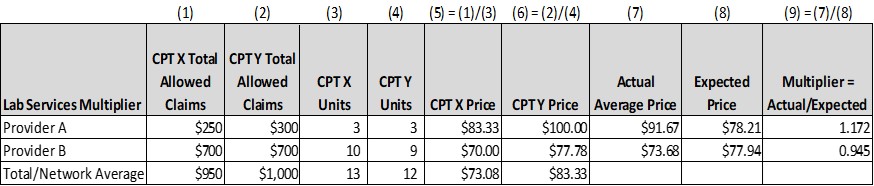 Columns (1) & (2):  These represent total allowed claims paid out for CPT X and CPT Y for Provider A & B in a given year. Columns (3) & (4):  These represent total units for CPT X and CPT Y for Provider A & B for the same year as the reported allowed claims.Column (5) & (6):  These represent an imputed price for CPT X and CPT Y by provider and for the network.Column (7):  This is the actual price across both CPT codes.  The formula for Provider A is: ($250+$300)/ (3+3) = $91.67.  The formula for Provider B across both CPT codes is: ($700 + $700)/ (10+9) = $73.68Column (8): This is the expected price for each provider using the network average prices.  The formula for Provider A is {(3*73.08+(3*83.33)}/ (3+3) = 78.21.  The formula for Provider B is {(10*73.08) + (9*83.33)}/ (10+9) = $77.94Column (9): This is the imputed multiplier and takes the ratio of Actual Price to Expected Price.If it is not possible to provide negotiated multipliers directly from the contracts, and data are not available to use the indirect standardization method shown above, then it is expected that the carriers use their best judgment and available data to calculate multipliers by provider group and service category that reasonably represent the relative difference in price.  In this case, the “Service Multiplier Indicator” (field HOM008/PGM009) would be designated as 2 = Calculated payment-derived base rate or multiplier.New this year, CHIA is requesting that carriers provide a one-page summary to supplement the relative price submissions; this documentation should be submitted via email to erin.bonney@state.ma.us by July 12, 2019.  This summary should include a description of how the reported multipliers were derived.  If all the multipliers were retrieved from the actual contracts, please indicate this in the summary.  If the multipliers were derived using the indirect standardization method above please indicate this in the summary.  If the insurer uses some other method or modifications of the methods described in this document, please describe in the summary paragraph.   If the reported multipliers are a combination of various methods, please explain this in the paragraph.  Please also include your process of checking for reasonability when the multipliers are imputed.  For example, if imputed multipliers result in extreme numbers (i.e. below 0.10 or above 5.0), your response should outline your process to check for reasonability.For a specific service category, it is expected that the same methodology to develop multipliers is used across all providers so that the results can be directly compared across providers.  If this is not the case, and the carrier has developed alternative methods to allow multipliers to be directly comparable within a service category, please specify this in the supplemental document.  (Note that it would be appropriate to use different a methodology for different types of services.)Service Mixes. Service mix values are calculated as described above (see p. 6). Because network average service mixes are calculated by CHIA, submitting a network average service mix is no longer a required part of the submission process. However, you can still submit a network average for validation and verification purposes. When calculating network average service mixes in the OP file, network average service mixes should sum to 1 for each organization type included in the Service Lookup table. For example, if there are 2 service lookups for Community Health Centers and 2 service lookups for Home Health Agencies, then the network average service mixes for Community Health Centers should sum to 1 and the network average service mixes for Home Health Agencies should sum to 1. When reporting the network average service mix to CHIA for OP, please use the appropriate OrgIDs listed below.The following fields will be calculated by CHIA. Network Average Service Mix. Percentages of total network claims payments attributed to each service category.Base Service-Weighted Multiplier. The sum of the products of each service multiplier and the network average service mix for each product type.Network Average Product Mix. Percentages of total network claims payments attributed to each product type.Base Service- and Product-Adjusted Multiplier. The sum of the products of the base service-weighted multipliers for each product and the corresponding network average product mix.Non-Claims Multiplier. Total non-claims payments divided by total claims payments for each product type, multiplied by the base service-weighted multiplier for the corresponding product type.Product-Adjusted Non-Claims Multiplier. The sum of the products of the non-claims multiplier for each product type and the corresponding network average product mix.  Adjusted Rate. The sum of the base service- and product-adjusted multiplier and the product-adjusted non-claims multiplier.Network Average Adjusted Rate. Simple average of Adjusted Rates within a network.Relative Price. For each provider, the provider-specific adjusted rate divided by the network average adjusted rate.Appendix A: Uniform Relative Price Provider Listhttp://www.chiamass.gov/assets/docs/p/tme-rp/Uniform-Provider-List.xlsxPlease note that new in 2019 the uniform provider list does not contain mapping of parent and local physician group relationships. Payers should report physician group data based on their individual contracting structures with providers.Appendix B: RP Calculation ExamplesAppendix C: Non-Claims Payment Allocation MethodologyAppendix D: Data Submission GuidelinesAppendix E: Reference Tables Table A: Insurance CategoryTable B: Product TypeTable C: Hospital TypeTable D: Base Rate and Service Multiplier IndicatorTable E: Organization TypeTable F: File Record LegendAppendix F: Submission Naming ConventionsRelative Price data submissions should follow the following naming conventions:SubmissionType_[SubType]_YYYY_[Version].dat,Submission Type is REL288 Relative Prices data submissionsSubType is required and only valid for Relative Pricing to distinguish hospital and non-hospital provider submission files. 	HOS – Hospital relative price file	PG – Physician Group relative price file	OP – Other Provider (non-hospital, non-physician group) relative price fileYYYY is the four digit reporting yearVersion is optional, and may be used to distinguish multiple versions of a submission The file extension must be .dat The name is not case sensitive.Below are examples of validly named files:REL288_HOS_2010_1.dat or rel288_hos_2010_01.dat or rel288_hos_2010.datREL288_PG_2010_1.dat or rel288_pg__2010_01.dat or rel288_pg__2010.datREL288_OP_2010_1.dat or rel288_op_2010_01.dat or rel288_op_2010.datRelative Prices Filing ScheduleRelative Prices Filing ScheduleDateFiles DueWednesday, May 1, 2019Requested additions to the uniform relative price provider listFriday, June 28, 2019 CY18 Hospital Relative PricesFriday, July 12, 2019CY17 Physician Group Relative PricesCY18 Other Provider Relative PricesMultiplier Calculation SummaryAggregate Organization TypeOrgIDFreestanding Ambulatory Surgical Centers999901Community Health Centers999902Community Mental Health Centers999903Freestanding Clinical Laboratories999904Freestanding Diagnostic Imaging Centers999905Home Health Agencies999906Skilled Nursing Facilities999907HMO and POSPPOIndemnityOtherTotalPayments (claims + non-claims for HOS inpatient; claims only for all other file types)$52,000$20,000$17,000$11,000$100,000Product Mix52%20%17%11%100%EDLabRadiologyTotalClaims payments$60,000$20,000$20,000$100,000Service Mix60%20%20%100%RowContentHospital 1Hospital 2Hospital 3Hospital 41Actual payments made to Hospital for a given insurance category and product type$500,000$900,000$300,000$1,000,0002Sum of the DRG weights for claims for a given insurance category and product type (CMADs, equal to the sum of the products of case mix scores and discharges)120.22171.25107.52137.53Hospital-Specific Base Rate for a given insurance category and product type (Row 1 /Row 2)$4,159$5,255$2,790$7,273Network Average Organization TypeOrgIDFreestanding Ambulatory Surgical Centers999100Community Health Centers999200Community Mental Health Centers999300Freestanding Clinical Laboratories999400Freestanding Diagnostic Imaging Centers999500Home Health Agencies999600Skilled Nursing Facilities999700System X Non-Claims AllocationSystem X Non-Claims AllocationSystem X Non-Claims AllocationSystem X Non-Claims AllocationSystem X Non-Claims AllocationSystem X Non-Claims AllocationSystem X Non-Claims AllocationSystem X Non-Claims AllocationSystem X Non-Claims AllocationSystem X Non-Claims AllocationTotal Non-Claims Payments$10,000,000Total Claims PaidClaims-Based DistributionSpecified Non-Claims PaymentAllocation of Claims for Non-Specified Non-Claims PaymentsNon-Specified Non-ClaimsTotal PaymentsNon-Claims Payments Specified for System X Hospital Inpatient$6,000,000 System X Hospital Inpatient$150,000,00050%$6,000,00050%$2,000,000$158,000,000 Non-Claims Payments Specified for System X Hospital Outpatient $        -  System X Hospital Outpatient$125,000,00042%42%$1,667,666$126,666,667 Non-Claims Payments Specified for System X Professional Services $        -  System X Professional Services$25,000,0008%8%$333,333$25,333,333 Non-Specified Claims Payments to System X$4,000,000 Allocation of Non-Claims Payments by Insurance CategoryAllocation of Non-Claims Payments by Insurance CategoryAllocation of Non-Claims Payments by Insurance CategoryAllocation of Non-Claims Payments by Insurance CategoryAllocation of Non-Claims Payments by Insurance CategoryAllocation of Non-Claims Payments by Insurance CategoryAllocation of Non-Claims Payments by Insurance CategoryInsurance CategoryTotal Claims Paid for Basis of AllocationAllocation of Specified Non-Claims Payments Specified Non-Claims PaymentAllocation of Non-Specified Non-Claims Payments (claims-based distribution)Non-Specified Non-Claims PaymentsTotal PaymentsHospital Inpatient Insurance Category AllocationHospital Inpatient Insurance Category AllocationMedicare$57,000,00033%$1,980,00038%$750,000$59,730,000Medicaid$22,500,00025%$1,500,00015%$300,000$24,300,000Commonwealth Care$9,000,00042%$2,520,0006%$125,000$11,645,000Commercial$61,500,0000%$041%$825,000$62,325,000Total for all Insurance Categories with Specified Non-Claims Allocation$6,000,000Total for all Insurance Categories with Non-Specified Non-Claims Allocation$2,000,000Overall Total$150,000,000$6,000,000$2,000,000$158,000,000MEDICARE:MEDICARE:MEDICARE:MEDICARE:MEDICARE:MEDICARE:MEDICARE:MEDICARE:MEDICARE:MEDICARE:MEDICARE:Allocation of Specified Non-Claims PaymentsAllocation of Specified Non-Claims PaymentsAllocation of Specified Non-Claims PaymentsAllocation of Specified Non-Claims PaymentsProduct TypeTotal ClaimsDistribution of Specified Non-Claims PaymentsSpecified Non-Claims PaymentsHospital Inpatient Product AllocationHospital Inpatient Product AllocationHospital Inpatient Product AllocationHMO and POS $22,800,000 40%$792,000 PPO $19,950,00035%$693,000 Indemnity $11,400,000 20%$396,000 Other $2,850,000 5%$99,000 Total $57,000,000 $1,980,000 Allocation of Non-Specified Non-Claims PaymentsAllocation of Non-Specified Non-Claims PaymentsAllocation of Non-Specified Non-Claims PaymentsAllocation of Non-Specified Non-Claims PaymentsAllocation of Non-Specified Non-Claims PaymentsAllocation of Non-Specified Non-Claims PaymentsAllocation of Non-Specified Non-Claims PaymentsAllocation of Non-Specified Non-Claims PaymentsAllocation of Non-Specified Non-Claims PaymentsAllocation of Non-Specified Non-Claims PaymentsAllocation of Non-Specified Non-Claims PaymentsProduct TypeTotal ClaimsDistributionAllocation of Non-Specified Non-Claims PaymentsHospital Inpatient Product AllocationHospital Inpatient Product AllocationHospital Inpatient Product AllocationHospital Inpatient Product AllocationHMO and POS $22,800,000 40%$300,000PPO $19,950,000 35%$262,000Indemnity $11,400,000 20%$150,000Other $2,850,000 5%$38,000Total $57,000,000$750,000Product TypeTotal ClaimsDistributionAllocation of Non-Specified Non-Claims PaymentsHospital Outpatient Product AllocationHospital Outpatient Product AllocationHospital Outpatient Product AllocationHMO and POS $11,250,000 30%$150,090PPO $15,000,000 40%$200,120Indemnity $6,750,000 18%$90,054Other $4,500,000 12%$60,036Total $37,500,000$500,300 Product TypeTotal ClaimsDistributionAllocation of Non-Specified Non-Claims PaymentsProfessional Services Product AllocationProfessional Services Product AllocationProfessional Services Product AllocationHMO and POS $3,000,00040%$40,000PPO $2,250,000 30%$30,000Indemnity $1,500,000 20%$20,000Other $750,00010%$10,000Total $7,500,000 $100,000Record TypeColElementData Element NameDate Active (version)TypeFormatLengthRequiredElement Submission GuidelineHD-RP1HD001Header Record Identifier01/23/11TextText2YesThis must have HD reported here. Indicates the beginning of the Header Record.Note: Every File must contain on HD record.HD-RP2HD002Payer01/23/11Integer########8YesThis is the Carriers ORGID.This must match the Submitters ORGID.HD-RP3HD003National Plan ID01/23/11Text30NoUnique identifier as outlined by Centers for Medicare and Medicaid Services (CMS) for Plans.HD-RP4HD004Type of File01/23/11Integer####4YesThis must have 116 reported here. This is an indicator that defines the type of file and the data contained within the file.HD-RP5HD005Period Beginning Date01/23/11Date PeriodMMDDYYYYOrMM/DD/YYYY10YesThis is the start date period of the reported period in the submission file.HD-RP6HD006Period Ending Date01/23/11Date PeriodMMDDYYYYOrMM/DD/YYYY10YesThis is the end date period of the reported period in the submission file; if the period reported is a single month of the same year then Period Begin Date and Period End Date will be the same date.HD-RP7HD007Hospital Inpatient Record Count01/23/11Integer#10YesRecord Count for Relative Pricing for Hospital InpatientHD-RP8HD008Hospital Outpatient Service Lookup Count01/23/11Integer#10YesRecord Count for Hospital Outpatient Service LookupsHD-RP9HD009Hospital Outpatient Record Count01/23/11Integer#10YesRecord Count for Relative Pricing for Hospital OutpatientHD-RP10HD010Provider Service Lookup Count01/23/11Integer#10YesRecord Count for Provider Service LookupsHD-RP11HD011Provider Record Count01/23/11Integer#10YesRecord Count for Relative Pricing for ProviderHD-RP12HD012RP Comments01/23/11TextText500NoUse this field to provide any additional information or to describe any data caveats for the Relative Price data submission.HD-RP13HD013Additional Comments02/17/11TextText500NoPayers may use this field to provide any additional information or comments regarding the submissions.HD-RP14HD014DRG Grouper Type01/23/11TextText80YesThe diagnostic related group (DRG) grouper tool, software, or product used to calculate the average case-mix score in the hospital inpatient Relative Price files. HD-RP15HD015DRG Grouper Version01/23/11TextText20YesThe grouper version number of the DRG grouper used to calculate the average case-mix score for the hospital inpatient Relative Price files.HD-RP16HD016File Type04/12/11TextText3YesType of RP FileHOS = Hospital PG = Physician Group 
OP = Other ProviderIf HD016=”PG” then every (PGS003 / PGS004 / PGS005 / PGS006 / PGS007) combination must sum to 1.0If HD 016=”OP” then every (PGS003/PGS004/PGS005/PGS006/PGS007) combination must sum to 1.0 for each ServiceGroupType.HD-RP17HD017Submission Type01/23/11TextFlag1YesType of Submission fileT= Test P = ProductionSL1SL001Lookup Record Identifier01/23/11TextText2YesThis must have a SL reported here. Indicates the beginning of the Service Lookup record.Note:The Service Group Lookup Records must be in the beginning of the File.There Must be one set of lookup records per Type (as stated in SL002)SL2SL002Type01/23/11Integer#1YesService Group Lookup TypeSee Table E (Organization Type)SL3SL003ID01/23/11Integer#3YesService Lookup Unique IdentifierSL4SL004Code01/23/11TextFree Text15YesA unique short code assigned to the service lookupSL5SL005Description01/23/11TextFree Text40YesA unique description describing the service lookupIPR1IPR001Relative Pricing Record Type ID01/23/11TextText3YesThis must have an IPR reported here. Indicates the beginning of the Hospital Inpatient Relative Pricing record.IPR2IPR002Hospital OrgID01/23/11Integer######6YesThe ORGID assigned by CHIA for the provider. Refer to Appendix A for the number associated with each providerMust be a CHIA-issued OrgID.IPR3IPR003Hospital Type Code02/17/11Integer#1YesHospital TypeSee Table C (Hospital Type)IPR4IPR004Insurance Category Code01/22/11Integer#1YesInsurance CategorySee Table A (Insurance Category)IPR5IPR005Product Type Code01/23/11Integer#1YesProduct TypeSee Table B (Product Type)IPR6IPR006Discharges01/23/11Integer########9YesTotal Number of DischargesNo negative values.IPR7IPR007Base Rate Indicator02/17/11Integer#1YesPayment-Derived Base Rate Indicator. See Table D (Base Rate and Service Multiplier Indicator)IPR8IPR008Hospital Base Rate01/23/11Money#######.##12YesHospital Base Rate (see 4(a) of the data specification manual for further explanation)No negative values.IPR9IPR009Network Avg. Base Rate 04/30/12Money#######.##12 NoNetwork Average Base Rate. The simple average of the hospital inpatient base rates for the relevant hospital category, by insurance category and by product type IPR10IPR010Total Non Claim Payments01/23/11Money#######.##12YesThe sum of all Non-Claims Related Payments. See section 4 of the data specification manual for further explanation.IPR11IPR011Total Payments01/23/11Money#######.##12YesThe sum of all Claims Related Payments No negative values.IPR12IPR012Case Mix Score 01/23/11Number##.##5YesCase Mix Index for all casesValue must be positive, and between ‘.2’ and ‘10’.NOTE: If case mix adjustment is not done for a given hospital type, then a 1 should be used for all case mix scores and situation should be noted in HD012 or HD013.IPP1IPP001Relative Pricing Record Type ID01/23/11TextText3YesThis must have an IPP reported here. Indicates the beginning of the Hospital Inpatient Relative Pricing Product Mix record.IPP2IPP002IPP Record type 04/30/12Integer#1 NoHospital Inpatient Product Mix Record Type1 = Hospital2 = Carrier averageIf IPP002 is left blank, then it is assumed that the payer will not submit a carrier averageIPP3IPP003Hospital OrgID 04/30/12Integer######6YesThe ORGID assigned by CHIA for the provider. Refer to Appendix A and CHIA’s website for the number associated with each provider.Must be a CHIA-issued OrgID.Note: if IPP002 = 2 then IPP003 = 0.IPP4IPP004Hospital Type Code02/17/11Integer#1YesHospital TypeSee Table C (Hospital Type)IPP5IPP005Insurance Category Code01/23/11Integer#1YesInsurance CategorySee Table A (Insurance Category)IPP6IPP006Product Type Code01/23/11Integer#1YesProduct TypeSee Table B (Product Type)IPP7IPP007Product Mix Ratio01/23/11Number##.###6YesProduct Mix Ratio for every (IPP003 / IPP004 / IPP005 / IPP006) combination.Every (IPP003 / IPP004 / IPP005) combination must equal 1.0.HOM1HOM001Relative Pricing Record Type ID01/23/11TextText3YesThis must have a HOM reported here. Indicates the beginning of the Hospital Outpatient Relative Pricing Multiplier record.HOM2HOM002HOM Record type05/31/12Integer#1YesHospital Outpatient Multiplier Record Type1 = Multiplier Service Group2 = Total Claims Payments3 = Total Non-Claims PaymentsNote:There must be a corresponding (HOM002 = 1) for every supplied Outpatient Service group Lookup RecordThere must be one (HOM002 = 2) for every (HOM003 / HOM004 / HOM005 /HOM006) combinationThere must be one (HOM002 = 3) for every (HOM003 / HOM004 / HOM005 / HOM006) combinationHOM3HOM003Hospital OrgID01/23/11Integer######6YesThe ORGID assigned by CHIA for the provider. Refer to Appendix A and CHIA’s website for the number associated with each provider.Must be a CHIA-issued OrgID.HOM4HOM004Hospital Type Code02/17/11Integer#1YesHospital TypeSee Table C (Hospital Type)HOM5HOM005Insurance Category Code01/23/11Integer#1YesInsurance CategorySee Table A (Insurance Category)HOM6HOM006Product Type Code01/23/11Integer#1YesProduct TypeSee Table B (Product Type)HOM7HOM007Service Lookup ID01/23/11Integer###3YesAssociated Service Group Lookup ID being reported on. Corresponds to SL003Note: If HOM002 = 2 or 3, then HOM007 = 0.HOM8HOM008Service Multiplier Indicator02/25/11IntegerID1YesPayment Derived Service Multiplier Indicator.For every (HOM003 / HOM004 / HOM005 / HOM006 / HOM007) combination there can only be one HOM008 value (1 or 2).See Table D (Base Rate and Service Multiplier Indicator)When HOM002 = 2 or 3, then HOM008 = 0.HOM9HOM009Multiplier01/23/11Number#.##4YesMultiplier for every (HOM003 / HOM004 / HOM005 / HOM006 / HOM007) combination.Note: If HOM002 = 2 or 3, then HOM009 = 0.See section 4(b) of the data specification manual for further explanation.Multiplier value must fall in range: ‘0.1’-‘20’Flag field if it falls between ‘10’-‘20’HOM10HOM010Total Payments01/23/11Money#######.##12YesThe sum of all Claims or Non-Claims Related Payments for every (HOM003 / HOM004 / HOM005 / HOM006) combination. No negative values.Note: If HOM002 = 1 then HOM010 = 0.HOS1HOS001Relative Pricing Record Type ID01/23/11TextText3YesThis must have a HOS reported here. Indicates the beginning of the Hospital Outpatient Relative Pricing Service Mix record.HOS2HOS002HOS Record type 04/30/12Integer#1 NoHospital Outpatient Service Mix Record Type1 = Hospital Specific2 = Service Network AverageIf HOS002 is left blank, then it is assumed that the payer will not submit a service network averageHOS3HOS003Hospital OrgID 04/30/12Integer######6YesThe ORGID assigned by CHIA for the provider. Refer to Appendix A and CHIA’s website for the number associated with each provider. Must be a CHIA-issued OrgID.Note: if HOS002 = 2 then HOS003 = 0.HOS4HOS004Hospital Type Code02/17/11Integer#1YesHospital TypeSee Table C (Hospital Type)HOS5HOS005Insurance Category Code01/23/11Integer#1YesInsurance CategorySee Table A (Insurance Category)HOS6HOS006Product Type Code01/23/11Integer#1YesProduct TypeSee Table B (Product Type)HOS7HOS007Service Lookup ID01/23/11Integer###3YesAssociate Service Group Lookup ID being reported onHOS8HOS008Service Multiplier indicator 04/30/12IntegerID1NoPayment Derived Service Multiplier Indicator.See Table D (Base Rate and Service Multiplier Indicator)HOS9HOS009Service Mix01/23/11Number#.###5YesThere must be one value service mix for every (HOS003 / HOS004 / HOS005 / HOS006 / HOS007) combination.Every (HOS003 / HOS004 / HOS005 / HOS006) combination must equal 1.0See section 4 of the data specification manual for further explanation.HOP1HOP001Relative Pricing Record Type ID01/23/11TextText3YesThis must have a HOP reported here. Indicates the beginning of the Hospital Outpatient Relative Pricing Product Mix record.HOP2HOP002HOP Record type 04/30/12Integer#1 NoHospital Outpatient Product Mix Record Type1 = Hospital2 = Carrier averageIf HOP002 is left blank, then it is assumed that the payer will not submit a carrier averageHOP3HOP003Hospital OrgID 04/30/12Integer######6YesThe ORGID assigned by CHIA for the provider. Refer to Appendix A and CHIA’s website for the number associated with each provider. Must be a CHIA-issued OrgID.Note: if HOS002 = 2 then HOS003 = 0.HOP4HOP004Hospital Type Code02/17/11Integer#1YesHospital TypeSee Table C (Hospital Type)HOP5HOP005Insurance Category Code01/23/11Integer#1YesInsurance CategorySee Table A (Insurance Category)HOP6HOP006Product Type Code01/23/11Integer#1YesProduct TypeSee Table B (Product Type)HOP7HOP007Product Mix Ratio01/23/11Number##.###6YesThere must be one value product mix ratio for every (HOP003 / HOP004 / HOP005 / HOP006) combination.Every (HOP003 / HOP004 / HOP005) combination must equal 1.0.See section 4 of the data specification manual for further explanation.PGM1PGM001Relative Pricing Record Type ID01/23/11TextText3YesThis must have a PGM reported here. Indicates the beginning of the Provider Relative Pricing Multiplier record.PGM2PGM002PGM Record type05/31/12Integer#1YesProvider Multiplier Record Type1 = Multiplier Service Group2 = Total Claims Payments3 = Total Non-Claims PaymentsNote:There must be a corresponding (PGM002 = 1) for every supplied Service Lookup RecordThere must be one (PGM002 = 2) for every (PGM003 / PGM004/ PGM005/ PGM006/ PGM007) combination.There must be one (PGM002 = 3) for every (PGM003 / PGM004 / PGM005 / PGM006 / PGM007) combination.PGM3PGM003Provider OrgID01/23/11Integer######6YesProvider OrgID.Must be a CHIA-issued OrgID.For aggregation of sites below threshold use:999998 = Physician Groups, Non-Fee Schedule999999 = Physician Groups, Fee Schedule999901 = Ambulatory Surgical Centers999902 = Community Health Centers999903 = Community Mental Health Centers999904 = Freestanding Clinical Labs999905 = Freestanding Diagnostic Imaging999906 = Home Health Agencies999907 = Skilled Nursing FacilitiesPGM4PGM004Provider Local Practice Group ID01/23/11Integer######6YesProvider Local Practice Group OrgID. If PGM003 = an aggregate ORGID from above, then PGM004 = the same aggregate ORGID.Must be a CHIA-issued OrgID.For aggregation of sites below threshold use:999998 = Physician Groups, Non-Fee Schedule999999 = Physician Groups, Fee Schedule999901 = Ambulatory Surgical Centers999902 = Community Health Centers999903 = Community Mental Health Centers999904 = Freestanding Clinical Labs999905 = Freestanding Diagnostic Imaging999906 = Home Health Agencies999907 = Skilled Nursing FacilitiesPGM5PGM005Pediatric Indicator02/25/11IntegerID1YesPediatric Indicator.0 = Less than 75% of the provider’s patients are children age 18 and under1 = 75% or more of the provider’s patients are children age 18 and underValue must be either a ‘0’ or ‘1’.PGM6PGM006Insurance Category Code01/23/11Integer#1YesInsurance CategorySee Table A (Insurance Category)PGM7PGM007Product Type Code01/23/11Integer#1YesProduct TypeSee Table B (Product Type)PGM8PGM008Service Lookup ID01/23/11IntegerID3YesAssociate Service Group Lookup ID being reported.Note: If PGM002 = 2 or 3, then PGM008 = 0.PGM9PGM009Service Multiplier Indicator02/25/11IntegerID1YesPayment Derived Service Multiplier Indicator.For every (PGM003 / PGM004 / PGM005 / PGM006 / PGM007 / PGM008) combination there can only be one PGM009 value (1 or 2).See Table D (Base Rate and Service Multiplier Indicator)When PGM002 = 2 or 3, then PGM009 = 0.PGM10PGM010Multiplier01/23/11Money#######.##12YesMultiplier for every (PGM003 / PGM004 / PGM005 / PGM006 / PGM007 / PGM008) combination.See section 4(b) of the data specification manual for further explanation.Note: If PGM002 = 2 or 3 then PGM010 = 0.Multiplier value must fall in range: ‘0.1’-‘20’Flag field if it falls between ‘10’-‘20’PGM11PGM011Total Payments02/18/11Money#######.##12YesThe sum of all Claims or Non-Claims Related Payments for every (PGM003 / PGM004 / PGM005 / PGM006 / PGM007) combination.No negative values.Note: If PGM002 = 1 then PGM011 = 0.PGS1PGS001Relative Pricing Record Type ID01/23/11TextText3YesThis must have a PGS reported here. Indicates the beginning of the Provider Relative Pricing Service Mix record.PGS2PGS002PGS Record type 04/30/12Integer#1 NoProvider Service Mix Record Type1 = Service Group2 = Service Network AverageIf PGS002 is left blank, then it is assumed that the payer will not submit service network averagesPGS3PGS003Provider OrgID 04/30/12Integer######6YesProvider OrgID.Must be a CHIA-issued OrgID.For aggregation of sites below threshold use:999998 = Physician Groups, Non-Fee Schedule999999 = Physician Groups, Fee Schedule999901 = Ambulatory Surgical Centers999902 = Community Health Centers999903 = Community Mental Health Centers999904 = Freestanding Clinical Labs999905 = Freestanding Diagnostic Imaging999906 = Home Health Agencies999907 = Skilled Nursing FacilitiesFor Service Network Averages use: If PGS002 = 2 and HD016 = “PG”, then PGS003 = 0.If PGS002 = 2 and HD016 = “OP”, then use the following codes:999100 = Nt. Avg. Ambulatory Surgical Centers999200 = Nt. Avg. Community Health Centers999300 = Nt. Avg. Community Mental Health Centers999400 = Nt. Avg. Freestanding Clinical Labs999500 = Nt. Avg. Freestanding Diagnostic Imaging999600 = Nt. Avg. Home Health Agencies999700 = Nt. Avg. Skilled Nursing FacilitiesPGS4PGS004Provider Local Practice Group OrgID 04/30/12Integer######6YesProvider Local Practice Group OrgID. Must be a CHIA-issued OrgID.If PGS003 = an aggregate ORGID from above, then PGS004 = the same aggregate ORGID.For aggregation of sites below threshold use:999998 = Physician Groups, Non-Fee Schedule999999 = Physician Groups, Fee Schedule999901 = Ambulatory Surgical Centers999902 = Community Health Centers999903 = Community Mental Health Centers999904 = Freestanding Clinical Labs999905 = Freestanding Diagnostic Imaging999906 = Home Health Agencies999907 = Skilled Nursing FacilitiesFor Service Network Averages use: If PGS002 = 2 and HD016 = “PG”, then PGS004 = 0.If PGS002 = 2 and HD016 = “OP”, then use the following codes:999100 = Nt. Avg. Ambulatory Surgical Centers999200 = Nt. Avg. Community Health Centers999300 = Nt. Avg. Community Mental Health Centers999400 = Nt. Avg. Freestanding Clinical Labs999500 = Nt. Avg. Freestanding Diagnostic Imaging999600 = Nt. Avg. Home Health Agencies999700 = Nt. Avg. Skilled Nursing FacilitiesPGS5PGS005Pediatric Indicator02/25/11IntegerID1YesPediatric Indicator.0 = Less than 75% of the provider’s patients are children age 18 and under1 = 75% or more of the provider’s patients are children age 18 and underValue must be either a ‘0’ or ‘1’.PGS6PGS006Insurance Category Code01/23/11Integer#1YesInsurance CategorySee Table A (Insurance Category)PGS7PGS007Product Type Code01/23/11Integer#1YesProduct TypeSee Table B (Product Type)PGS8PGS008Service Lookup ID01/23/11Integer###3YesAssociated Service Group Lookup ID being reported onPGS9PGS009Service Multiplier Indicator 04/30/12IntegerID1 NoPayment Derived Service Multiplier Indicator.See Table D (Base Rate and Service Multiplier Indicator) PGS10PGS010Service Mix01/23/11Number#.###5YesThere must be one value service mix for every (PGS003 / PGS004 / PGS005 / PGS006 / PGS007 / PGS008) combination.If HD016 = “PG”, then every (PGS003 / PGS004 / PGS005 / PGS006 / PGS007) combination must equal 1.0.If HD016 = “OP”, then every (PGS003/PGS004/PGS005/PGS006/PGS007/ServiceGroupType) must equal 1.0. [NOTE: ServiceGroupLookupType is SL002]See section 4(b) of the data specification manual for further explanation.PGP1PGP001Relative Pricing Record Type ID01/23/11TextText3YesThis must have a PGP reported here. Indicates the beginning of the Provider Relative Pricing Product Mix record.PGP2PGP002PGP Record type 04/30/12Integer#1 NoProvider Product Mix Record Type1 = Provider Specific2 = Network AverageIf PGP002 is left blank, then it is assumed that the payer will not submit network averagesPGP3PGP003Provider OrgID 04/30/12Integer######6YesProvider OrgID.Must be a CHIA-issued OrgID.For aggregation of sites below threshold use:999998 = Physician Groups, Non-Fee Schedule999999 = Physician Groups, Fee Schedule999901 = Ambulatory Surgical Centers999902 = Community Health Centers999903 = Community Mental Health Centers999904 = Freestanding Clinical Labs999905 = Freestanding Diagnostic Imaging999906 = Home Health Agencies999907 = Skilled Nursing Facilities For Network Averages use: If PGP002 = 2 and HD016 = “PG”, then PGP003 = 0.If PGP002 = 2 and HD016 = “OP”, then use the following codes:999100 = Nt. Avg. Ambulatory Surgical Centers999200 = Nt. Avg. Community Health Centers999300 = Nt. Avg. Community Mental Health Centers999400 = Nt. Avg. Freestanding Clinical Labs999500 = Nt. Avg. Freestanding Diagnostic Imaging999600 = Nt. Avg. Home Health Agencies999700 = Nt. Avg. Skilled Nursing FacilitiesPGP4PGP004Provider Local Practice Group ID 04/30/12Integer######6YesProvider Local Practice Group OrgID. Must be a CHIA-issued OrgID.If PGP003 = an aggregate ORGID from above, then PGP004 = the same aggregate ORGID.For aggregation of sites below threshold use:999998 = Physician Groups, Non-Fee Schedule999999 = Physician Groups, Fee Schedule999901 = Ambulatory Surgical Centers999902 = Community Health Centers999903 = Community Mental Health Centers999904 = Freestanding Clinical Labs999905 = Freestanding Diagnostic Imaging999906 = Home Health Agencies999907 = Skilled Nursing FacilitiesFor Network Averages use: If PGP002 = 2 and HD016 = “PG”, then PGP004 = 0.If PGP002 = 2 and HD016 = “OP”, then use the following codes:999100 = Nt. Avg. Ambulatory Surgical Centers999200 = Nt. Avg. Community Health Centers999300 = Nt. Avg. Community Mental Health Centers999400 = Nt. Avg. Freestanding Clinical Labs999500 = Nt. Avg. Freestanding Diagnostic Imaging999600 = Nt. Avg. Home Health Agencies999700 = Nt. Avg. Skilled Nursing FacilitiesPGP5PGP005Pediatric Indicator02/25/11IntegerID1YesPediatric Indicator.0 = Less than 75% of the provider’s patients are children age 18 and under1 = 75% or more of the provider’s patients are children age 18 and underValue must be either ‘0’ or ‘1’.PGP6PGP006Insurance Category Code01/23/11Integer#1YesInsurance CategorySee Table A (Insurance Category)PGP7PGP007Product Type Code01/23/11Integer#1YesProduct TypeSee Table B (Product Type)PGP8PGP008Product Mix Ratio01/23/11Number##.###6YesThere must be one value product mix ratio for every (PGP003 / PGP004 / PGP005 / PGP006 / PGP007) combination.Every (PGP003 / PGP004 / PGP005 / PGP006) combination must equal 1.0.See section 4(b) of the data specification manual for further explanation.IDDescription1Medicare Advantage2Medicaid3Commonwealth Care4Commercial (self and fully insured)5Dual-Eligibles, 65 and over6Dual-Eligibles, 21-647OtherIDDescription1HMO and POS2PPO3Indemnity4OtherIDDescription1Acute Hospital2Psychiatric or Substance Abuse Hospital or Acute Hospital Behavioral Health only3Chronic Hospital4Rehabilitation HospitalIDDescription1Negotiated base rate or multiplier (not calculated)2Calculated payment-derived base rate or multiplier 3Standard per unit rate (use for hospital inpatient only – non-acute hospitals or acute hospitals with waiver)IDDescription1Hospital2Physician Group3Ambulatory Surgical Center4Community Health Center5Community Mental Health Center6Freestanding Clinical Labs7Freestanding Diagnostic Imaging8Home Health Agencies9Skilled Nursing FacilitiesFile FieldDescriptionHD-RPRelative Pricing header recordSLService Group Lookup record IPRHospital Inpatient Relative Pricing recordIPPHospital Inpatient Relative Pricing Product Mix recordHOMHospital Outpatient Relative Pricing Multiplier recordHOSHospital Outpatient Relative Pricing Service Mix recordHOPHospital Outpatient Relative Pricing Product Mix recordPGMProvider with ORGID Relative Pricing Multiplier recordPGSProvider with ORGID Relative Pricing Service Mix recordPGPProvider with ORGID Relative Pricing Product Mix record